Многофункциональное дидактическое пособие «Игровая пирамида» для детей старшего дошкольного возрастаПодготовил: воспитатель Савинова Анастасия МихайловнаМатериал: фанера, краска, крепёж.Цель: развивать познавательно-исследовательский интерес.Задачи:1. Побуждать устанавливать функциональные связи и отношения между системами объектов и явлений, применяя различные средства познавательных действий.2. Формировать умение выделять схожие признаки и различия между предметами.3. Развивать мелкую моторику, внимание, память, воображение, мышление и речь.4. Знакомить детей с явлениями неживой природы (гроза, гром, молния, радуга).5. Расширять представления детей об объектах окружающего мира.Описание пособия:Игровая пирамида состоит из 4 граней. Первая грань включает в себя поле, состоящее из карточек с изображениями планет солнечной системы и явлений неживой природы. Вторая грань включает в себя поле, которая направлена на развитие мелкой моторики, зрительного, цветового и пространственного восприятия, воображения; систематизация знаний о геометрических фигурах, видах линий. Дети по образцам просовывают шнурки в кольца, получая изображение «Геометрические фигуры», «Дом», «Буквы» и другие.  Третья грань - поле по созданию сюжета сказки. Прикрепляя на поле картинку с изображением персонажа, либо фона, дети придумывают сюжет своей сказки или уже знакомой им. Данная грань позволяет развивать воображение, речь, мышление и память. Так же на этой грани можно расположить набор картинок с изображением транспорта и его тени. Ребенку предполагается  найти тень того транспорта, который изображён на цветной картинке. Четвёртая грань предназначена для опытнической деятельности. Ребёнок может использовать как жидкость, так и сыпучий материал, с целью знакомства с качествами вещества и скоростью их перемещения по трубам.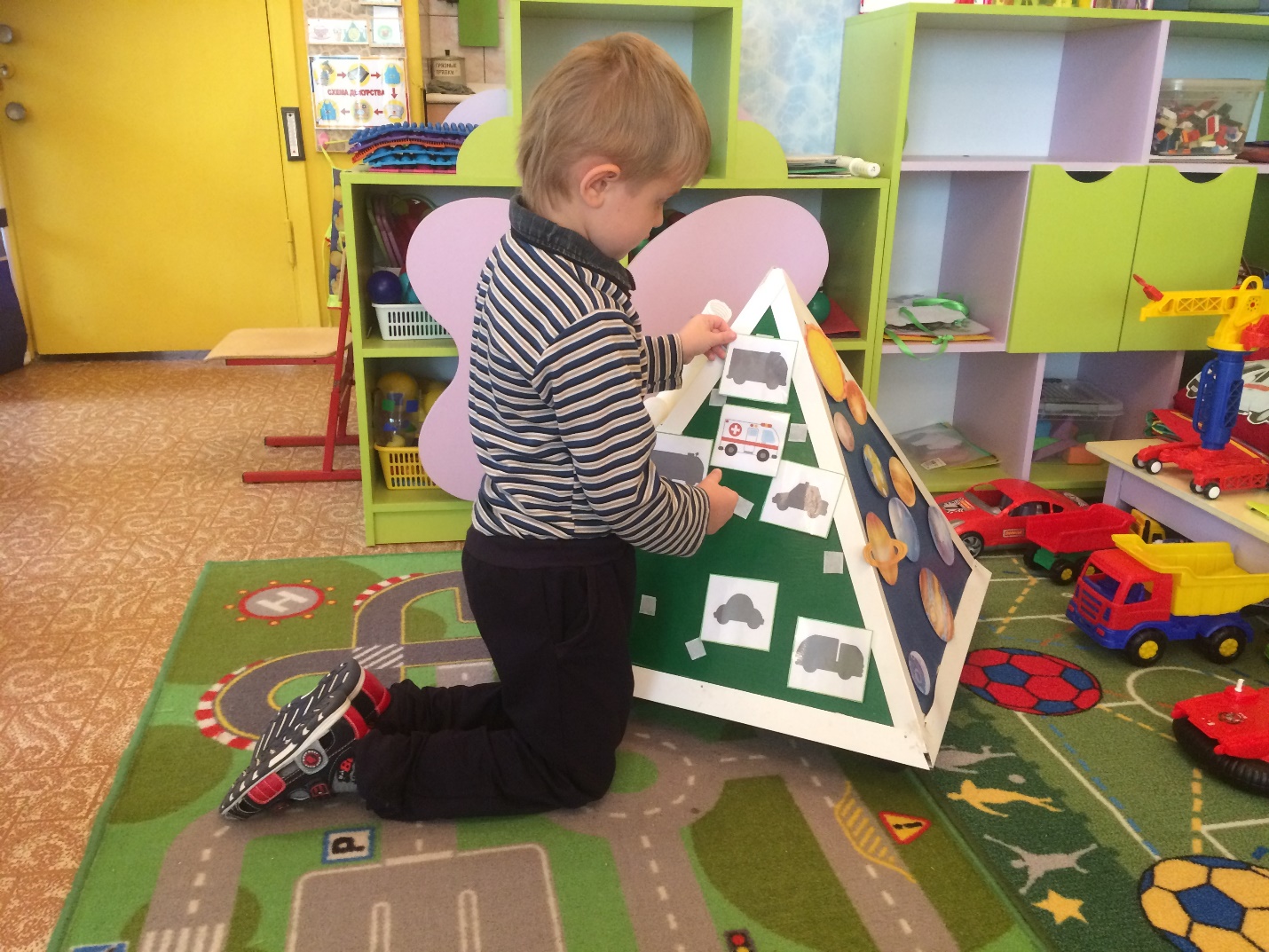 